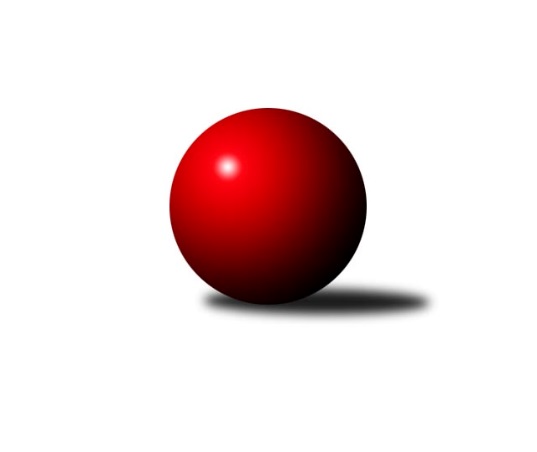 Č.22Ročník 2023/2024	16.3.2024Nejlepšího výkonu v tomto kole: 1811 dosáhlo družstvo: TJ Kuželky Česká Lípa BKrajský přebor Libereckého kraje 2023/2024Výsledky 22. kolaSouhrnný přehled výsledků:TJ Kuželky Česká Lípa B	- TJ Sokol Blíževedly	6:0	1811:1415	7.5:0.5	13.3.TJ Kuželky Česká Lípa C	- SK Skalice B	4:2	1590:1589	4.5:3.5	13.3.TJ Kovostroj Děčín B	- TJ Lokomotiva Liberec B	2:4	1657:1658	5.5:2.5	14.3.TJ Bižuterie Jablonec n.N. B	- OK Mikulášovice	0:6	1346:1625	0.0:8.0	14.3.TJ Doksy B	- SK Šluknov B	4:2	1586:1578	3.0:5.0	15.3.TJ Doksy A	- TJ Spartak Chrastava	5:1	1579:1533	4.0:4.0	16.3.Tabulka družstev:	1.	OK Mikulášovice	20	18	0	2	102.0 : 18.0 	125.0 : 35.0 	 1658	36	2.	TJ Doksy A	20	17	0	3	92.0 : 28.0 	112.0 : 48.0 	 1682	34	3.	TJ Kuželky Česká Lípa B	20	16	0	4	85.5 : 34.5 	104.5 : 55.5 	 1687	32	4.	SK Šluknov B	20	14	0	6	79.5 : 40.5 	92.5 : 67.5 	 1602	28	5.	TJ Lokomotiva Liberec B	21	12	0	9	74.0 : 52.0 	101.0 : 67.0 	 1631	24	6.	TJ Spartak Chrastava	21	10	1	10	63.5 : 62.5 	87.5 : 80.5 	 1556	21	7.	SK Skalice B	21	9	2	10	54.5 : 71.5 	64.5 : 103.5 	 1544	20	8.	TJ Kovostroj Děčín B	20	9	1	10	62.5 : 57.5 	92.0 : 68.0 	 1584	19	9.	TJ Sokol Blíževedly	20	8	1	11	50.5 : 69.5 	69.0 : 91.0 	 1516	17	10.	TJ Kuželky Česká Lípa C	21	7	2	12	43.5 : 82.5 	60.0 : 108.0 	 1525	16	11.	TJ Doksy B	20	5	1	14	39.0 : 81.0 	52.0 : 108.0 	 1501	11	12.	TJ Bižuterie Jablonec n.N. B	20	3	0	17	32.5 : 87.5 	65.0 : 95.0 	 1515	6	13.	SK Skalice C	20	0	0	20	13.0 : 107.0 	31.0 : 129.0 	 1372	0Podrobné výsledky kola:	 TJ Kuželky Česká Lípa B	1811	6:0	1415	TJ Sokol Blíževedly	Jaroslav Košek	 	 229 	 210 		439 	 2:0 	 402 	 	210 	 192		Jiří Přeučil	Jiří Ludvík	 	 197 	 218 		415 	 2:0 	 356 	 	196 	 160		Ludmila Tomášková	Jiří Coubal	 	 236 	 259 		495 	 2:0 	 238 	 	56 	 182		Petr Guth *1	Petr Steinz	 	 236 	 226 		462 	 1.5:0.5 	 419 	 	193 	 226		Pavel Hájekrozhodčí: Miroslav Malýstřídání: *1 od 51. hodu Josef MatějkaNejlepší výkon utkání: 495 - Jiří Coubal	 TJ Kuželky Česká Lípa C	1590	4:2	1589	SK Skalice B	Jindra Najmanová	 	 178 	 155 		333 	 0:2 	 392 	 	200 	 192		Ladislav Javorek st.	Miloslav Pöra	 	 194 	 210 		404 	 0.5:1.5 	 417 	 	194 	 223		Eduard Kezer st.	Petr Dvořák	 	 194 	 219 		413 	 2:0 	 386 	 	193 	 193		Miroslava Löffelmannová	Václav Žitný	 	 212 	 228 		440 	 2:0 	 394 	 	200 	 194		Petr Tregnerrozhodčí: Marek KyzivátNejlepší výkon utkání: 440 - Václav Žitný	 TJ Kovostroj Děčín B	1657	2:4	1658	TJ Lokomotiva Liberec B	Jiří Vokřál	 	 216 	 208 		424 	 1.5:0.5 	 399 	 	191 	 208		Jitka Havlíková	Marie Kokešová	 	 196 	 196 		392 	 1:1 	 417 	 	192 	 225		Jana Kořínková	Tomáš Mrázek	 	 209 	 196 		405 	 1:1 	 433 	 	208 	 225		Luboš Dvořák	Ladislav Bírovka	 	 218 	 218 		436 	 2:0 	 409 	 	196 	 213		Anton Zajacrozhodčí: Petr VeselýNejlepší výkon utkání: 436 - Ladislav Bírovka	 TJ Bižuterie Jablonec n.N. B	1346	0:6	1625	OK Mikulášovice	Iva Kunová	 	 155 	 169 		324 	 0:2 	 393 	 	211 	 182		Petr Kalousek	Robert Hokynář	 	 153 	 115 		268 	 0:2 	 357 	 	185 	 172		Monika Soukupová	Josef Kuna	 	 208 	 212 		420 	 0:2 	 460 	 	228 	 232		Miluše Trojanová	Jiří Tůma	 	 158 	 176 		334 	 0:2 	 415 	 	221 	 194		Miroslav Soukuprozhodčí: Jiří TůmaNejlepší výkon utkání: 460 - Miluše Trojanová	 TJ Doksy B	1586	4:2	1578	SK Šluknov B	Václav Bláha st.	 	 194 	 198 		392 	 0:2 	 409 	 	199 	 210		Petr Tichý	Jan Mádl	 	 207 	 220 		427 	 2:0 	 368 	 	173 	 195		Jan Marušák	Petr Mádl	 	 174 	 188 		362 	 0:2 	 405 	 	202 	 203		Anita Morkusová	Klára Stachová	 	 195 	 210 		405 	 1:1 	 396 	 	206 	 190		Dušan Knoblochrozhodčí: Martina StachováNejlepší výkon utkání: 427 - Jan Mádl	 TJ Doksy A	1579	5:1	1533	TJ Spartak Chrastava	Natálie Kozáková	 	 196 	 188 		384 	 1:1 	 377 	 	178 	 199		Karel Mottl	Jaroslava Vacková	 	 193 	 174 		367 	 1:1 	 358 	 	168 	 190		Jaroslav Jeník	Václav Paluska	 	 218 	 222 		440 	 2:0 	 376 	 	183 	 193		Danuše Husáková	Jiří Kuric	 	 189 	 199 		388 	 0:2 	 422 	 	211 	 211		Jaroslav Chlumskýrozhodčí: Tereza KozákováNejlepší výkon utkání: 440 - Václav PaluskaPořadí jednotlivců:	jméno hráče	družstvo	celkem	plné	dorážka	chyby	poměr kuž.	Maximum	1.	Jiří Kuric 	TJ Doksy A	447.90	304.7	143.2	3.2	7/9	(479)	2.	Miluše Trojanová 	OK Mikulášovice	439.10	300.6	138.5	4.0	9/9	(475)	3.	Petr Steinz 	TJ Kuželky Česká Lípa B	438.47	296.2	142.3	4.4	9/9	(474)	4.	Luboš Dvořák 	TJ Lokomotiva Liberec B	431.52	295.8	135.7	4.9	8/11	(476)	5.	Jiří Coubal 	TJ Kuželky Česká Lípa B	430.98	291.7	139.3	6.3	7/9	(519)	6.	Václav Paluska 	TJ Doksy A	427.73	290.5	137.2	6.0	8/9	(475)	7.	Petr Tichý 	SK Šluknov B	426.95	299.0	128.0	8.3	10/10	(471)	8.	Ladislav Bírovka 	TJ Kovostroj Děčín B	426.16	285.5	140.7	5.3	8/9	(480)	9.	Radek Kneř 	TJ Doksy A	426.05	290.5	135.6	4.5	7/9	(458)	10.	Miroslav Soukup 	OK Mikulášovice	424.17	295.2	129.0	5.1	9/9	(467)	11.	Jaroslav Košek 	TJ Kuželky Česká Lípa B	422.52	294.5	128.0	8.7	9/9	(470)	12.	Jiří Přeučil 	TJ Sokol Blíževedly	417.76	283.1	134.6	5.5	7/10	(478)	13.	Dušan Knobloch 	SK Šluknov B	417.44	295.4	122.0	8.8	10/10	(459)	14.	Josef Kuna 	TJ Bižuterie Jablonec n.N. B	413.13	287.8	125.3	7.5	9/9	(450)	15.	Eduard Kezer  st.	SK Skalice B	409.38	285.1	124.3	7.7	10/10	(447)	16.	Aleš Stach 	TJ Doksy A	409.00	283.8	125.2	6.9	6/9	(436)	17.	Jana Kořínková 	TJ Lokomotiva Liberec B	407.88	286.3	121.6	10.1	8/11	(465)	18.	Anton Zajac 	TJ Lokomotiva Liberec B	407.67	278.9	128.8	7.9	9/11	(458)	19.	Jiří Horník 	SK Skalice C	404.67	287.9	116.8	9.6	7/9	(466)	20.	Petr Kalousek 	OK Mikulášovice	401.61	281.3	120.3	8.1	7/9	(487)	21.	Petr Tregner 	SK Skalice B	401.39	283.3	118.1	9.9	7/10	(444)	22.	Jaroslav Chlumský 	TJ Spartak Chrastava	399.91	280.4	119.5	9.0	10/10	(459)	23.	Petr Dvořák 	TJ Kuželky Česká Lípa C	399.43	284.8	114.6	11.7	9/10	(470)	24.	Jana Vokounová 	TJ Spartak Chrastava	399.14	280.1	119.0	9.4	9/10	(425)	25.	Ladislav Javorek  st.	SK Skalice B	398.81	284.2	114.6	8.9	9/10	(433)	26.	Petr Mádl 	TJ Doksy B	395.21	282.7	112.5	11.0	9/11	(441)	27.	Danuše Husáková 	TJ Spartak Chrastava	394.51	282.4	112.1	10.4	10/10	(438)	28.	Bohumír Dušek 	TJ Lokomotiva Liberec B	394.50	282.1	112.4	9.9	8/11	(448)	29.	Daniel Hokynář 	TJ Bižuterie Jablonec n.N. B	394.08	278.5	115.6	12.2	9/9	(421)	30.	Monika Soukupová 	OK Mikulášovice	393.07	282.9	110.2	9.6	7/9	(424)	31.	Miloslav Pöra 	TJ Kuželky Česká Lípa B	392.91	277.3	115.7	9.6	8/9	(429)	32.	Tomáš Mrázek 	TJ Kovostroj Děčín B	385.26	273.8	111.5	9.7	8/9	(437)	33.	Václav Žitný 	TJ Kuželky Česká Lípa C	384.77	281.3	103.4	12.9	10/10	(440)	34.	Pavel Hájek 	TJ Sokol Blíževedly	382.05	272.8	109.3	9.0	9/10	(419)	35.	Josef Matějka 	TJ Sokol Blíževedly	381.78	274.2	107.5	10.8	9/10	(453)	36.	Marie Kokešová 	TJ Kovostroj Děčín B	381.27	276.5	104.8	12.5	9/9	(440)	37.	Václav Bláha  st.	TJ Doksy B	379.54	272.5	107.0	12.9	8/11	(415)	38.	Jan Marušák 	SK Šluknov B	378.44	278.5	99.9	12.7	10/10	(415)	39.	Robert Hokynář 	TJ Bižuterie Jablonec n.N. B	372.41	267.8	104.6	12.9	8/9	(424)	40.	Jindra Najmanová 	TJ Kuželky Česká Lípa C	371.43	271.6	99.8	13.1	9/10	(408)	41.	Miroslava Löffelmannová 	SK Skalice B	367.65	267.4	100.3	15.3	10/10	(460)	42.	Jiří Tůma 	TJ Bižuterie Jablonec n.N. B	366.70	265.7	101.1	13.8	6/9	(418)	43.	Ludmila Tomášková 	TJ Sokol Blíževedly	361.88	265.2	96.7	14.1	8/10	(425)	44.	Jaroslav Jeník 	TJ Spartak Chrastava	345.13	250.5	94.6	17.5	8/10	(384)	45.	Iva Kunová 	TJ Bižuterie Jablonec n.N. B	325.11	240.0	85.1	18.2	6/9	(357)	46.	Martin Pohorský 	SK Skalice C	319.51	241.8	77.7	21.3	7/9	(388)	47.	Milan Hňoupek 	SK Skalice C	278.90	201.0	77.9	24.8	6/9	(348)		Čestmír Dvořák 	TJ Kovostroj Děčín B	439.67	296.4	143.3	7.4	3/9	(458)		Miroslav Rejchrt 	TJ Kovostroj Děčín B	438.00	296.0	142.0	4.5	2/9	(476)		Jiří Vokřál 	TJ Kovostroj Děčín B	434.63	296.3	138.4	7.4	4/9	(506)		Petr Veselý 	TJ Kovostroj Děčín B	425.00	307.5	117.5	14.5	2/9	(440)		Jiří Ludvík 	TJ Kuželky Česká Lípa B	424.84	294.5	130.4	5.2	5/9	(452)		Anita Morkusová 	SK Šluknov B	420.64	289.5	131.1	7.4	6/10	(453)		Jaromír Tomášek 	TJ Lokomotiva Liberec B	419.67	293.4	126.3	8.4	7/11	(474)		Ondřej Steinz 	TJ Lokomotiva Liberec B	416.67	301.0	115.7	9.0	3/11	(440)		Zdeněk Tříško 	OK Mikulášovice	413.50	291.3	122.2	7.9	2/9	(458)		Jaroslava Vacková 	TJ Doksy A	409.34	288.1	121.3	6.3	5/9	(467)		Vojtěch Trojan 	OK Mikulášovice	408.50	289.0	119.5	6.5	2/9	(418)		Dan Paszek 	TJ Kuželky Česká Lípa B	407.40	286.9	120.5	9.2	5/9	(447)		Jiří Kraus 	TJ Kuželky Česká Lípa B	404.25	280.0	124.3	11.8	4/9	(456)		Jakub Šimon 	TJ Doksy A	403.73	285.0	118.7	9.3	3/9	(455)		Klára Stachová 	TJ Doksy B	403.73	288.1	115.7	8.7	3/11	(439)		Iveta Seifertová  ml.	TJ Bižuterie Jablonec n.N. B	400.00	285.5	114.5	10.0	1/9	(404)		Vlasta Ládková 	TJ Spartak Chrastava	396.00	278.0	118.0	11.0	2/10	(401)		Karel Mottl 	TJ Spartak Chrastava	394.19	277.7	116.5	9.0	6/10	(424)		Radek Kozák 	TJ Doksy A	392.88	272.1	120.8	9.4	5/9	(433)		Jan Mádl 	TJ Doksy B	391.11	279.6	111.5	9.6	6/11	(427)		Ludvík Kvasil 	OK Mikulášovice	390.58	285.3	105.3	12.3	4/9	(414)		Alois Veselý 	TJ Sokol Blíževedly	387.00	280.0	107.0	10.0	1/10	(387)		Karel Barcal 	SK Šluknov B	386.00	262.0	124.0	9.0	1/10	(386)		Natálie Kozáková 	TJ Doksy A	384.00	268.0	116.0	13.0	1/9	(384)		Jitka Havlíková 	TJ Lokomotiva Liberec B	383.17	272.8	110.3	9.9	6/11	(420)		Marie Kubánková 	TJ Kuželky Česká Lípa C	382.50	267.0	115.5	14.3	2/10	(399)		Petr Guth 	TJ Sokol Blíževedly	381.55	275.5	106.0	12.5	5/10	(437)		Jan Tregner 	SK Skalice B	379.00	267.0	112.0	16.0	1/10	(379)		Michal Valeš 	TJ Doksy B	370.67	263.7	107.0	12.0	3/11	(391)		Kamil Navrátil 	TJ Kovostroj Děčín B	369.00	254.0	115.0	14.0	1/9	(369)		Marek Kozák 	TJ Doksy B	367.45	268.3	99.2	13.8	5/11	(401)		Martin Foltyn 	SK Skalice C	365.67	258.8	106.8	16.3	3/9	(386)		Jaroslava Kozáková 	SK Skalice B	365.30	259.1	106.2	14.2	2/10	(404)		Petr Hňoupek 	SK Skalice C	364.07	265.4	98.7	15.1	4/9	(416)		Libuše Lapešová 	TJ Kuželky Česká Lípa C	362.00	271.0	91.0	16.5	5/10	(395)		Jiří Houdek 	TJ Kovostroj Děčín B	360.00	275.0	85.0	22.0	1/9	(360)		Kamila Klímová 	TJ Doksy B	359.82	265.6	94.2	15.5	7/11	(388)		Marek Doležal 	SK Skalice C	356.80	265.3	91.5	17.0	5/9	(433)		Libor Křenek 	SK Skalice C	356.67	265.0	91.7	15.0	3/9	(397)		Pavel Leger 	TJ Kuželky Česká Lípa C	356.17	257.5	98.7	16.0	2/10	(370)		Marie Čiháková 	TJ Kovostroj Děčín B	355.50	266.8	88.7	15.7	2/9	(391)		Václav Bláha  ml.	TJ Doksy B	354.20	256.2	98.0	13.5	5/11	(371)		Vojtěch Kraus 	TJ Kuželky Česká Lípa C	352.33	263.9	88.4	15.1	3/10	(396)		Lucie Gembecová 	TJ Bižuterie Jablonec n.N. B	352.00	247.0	105.0	10.0	1/9	(352)		Jiří Trojan 	OK Mikulášovice	347.00	265.0	82.0	18.0	1/9	(347)		Petra Javorková 	SK Skalice B	335.06	251.4	83.7	17.4	4/10	(420)		Jitka Vlasáková 	SK Skalice C	333.08	249.5	83.6	18.7	4/9	(424)		Michaela Pěničková 	SK Skalice C	331.00	250.0	81.0	19.6	4/9	(384)		Dalibor Češek 	TJ Kuželky Česká Lípa C	322.00	249.0	73.0	20.0	1/10	(322)		Věra Navrátilová 	SK Šluknov B	321.20	241.1	80.1	20.3	5/10	(343)		Monika Starkbaumová 	TJ Doksy B	289.00	221.5	67.5	26.0	2/11	(302)Sportovně technické informace:Starty náhradníků:registrační číslo	jméno a příjmení 	datum startu 	družstvo	číslo startu
Hráči dopsaní na soupisku:registrační číslo	jméno a příjmení 	datum startu 	družstvo	Program dalšího kola:23. kolo21.3.2024	čt	17:00	TJ Lokomotiva Liberec B - SK Skalice C	22.3.2024	pá	17:00	SK Šluknov B - TJ Doksy A	22.3.2024	pá	17:00	OK Mikulášovice - TJ Kuželky Česká Lípa B	22.3.2024	pá	17:00	TJ Doksy B - TJ Kuželky Česká Lípa C	23.3.2024	so	9:00	TJ Sokol Blíževedly - TJ Kovostroj Děčín B				-- volný los -- - SK Skalice B	Nejlepší šestka kola - absolutněNejlepší šestka kola - absolutněNejlepší šestka kola - absolutněNejlepší šestka kola - absolutněNejlepší šestka kola - dle průměru kuželenNejlepší šestka kola - dle průměru kuželenNejlepší šestka kola - dle průměru kuželenNejlepší šestka kola - dle průměru kuželenNejlepší šestka kola - dle průměru kuželenPočetJménoNázev týmuVýkonPočetJménoNázev týmuPrůměr (%)Výkon7xJiří CoubalČ. Lípa B4959xMiluše TrojanováMikulášovice118.9646010xPetr SteinzČ. Lípa B4624xJiří CoubalČ. Lípa B117.154958xMiluše TrojanováMikulášovice4606xVáclav PaluskaDoksy A115.174406xVáclav PaluskaDoksy A4402xJan MádlDoksy B111.764271xVáclav ŽitnýČ. Lípa C4401xVáclav ŽitnýČ. Lípa C110.844407xJaroslav KošekČ. Lípa B4395xJaroslav ChlumskýChrastava110.45422